REPUBBLICA ITALIANAMINISTERO DELL’ISTRUZIONE, DELL’UNIVERSITA’ E DELLA RICERCAANNO SCOLASTICO 2022/23ISTITUTO	.......................................................................................................(tipo di istituto - denominazione)                                                   DI ..................................................................................		.............................(sede)CERTIFICATODI CREDITI FORMATIVI(rilasciato ai sensi dell’OM n.90/2001, art.15)Conferito a .............................................................................................................Nato.. a .....................................................  (prov. di ………...)il giorno ......./....... /2023......Brescia addì  ...................................................Il Dirigente scolastico______________________CERTIFICAZIONE DI COMPETENZEANNO SCOLASTICO 2022/23ALUNNO………………………………….	   AREA DELLA RELAZIONE, DELL’INTERAZIONE E DELLA SOCIALIZZAZIONEAREA DELLA COMUNICAZIONE E DEL LINGUAGGIOAREA DELL’AUTONOMIA E DELL’ORIENTAMENTOAREA  DELL’APPRENDIMENTOAREA PROFESSIONALIZZANTE - CUCINAAREA PROFESSIONALIZZANTE - SALAAREA PROFESSIONALIZZANTE - PASTICCERIAAREA PROFESSIONALIZZANTE - ACCOGLIENZAAREA PROFESSIONALIZZANTE - TURISTICOIL DIRIGENTE SCOLASTICO__________________________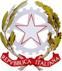 ISTITUTO DI ISTRUZIONE SUPERIORE DI STATO “ANDREA MANTEGNA”SEDE LEGALE VIA FURA, 96  C.F. 98092990179 - 25125 BRESCIATEL. 030.3533151 – 030.3534893   FAX 030.3546123BSIS031005@istruzione.it www.istitutomantegna.gov.itLivello raggiuntoLivello raggiuntoLivello raggiuntoLivello raggiuntoNo, maiSolo se guidatoSì, parzialmente(specificare)Sì, sempre in modo autonomoAutonomia di baseMangia in modo autonomo e corretto Usa correttamente i servizi igienici Si sa vestire e svestire autonomamente (compresi lacci, bottoni, cerniere ecc.)Sa organizzare e tiene in ordine le proprie coseSi sa recare da casa a scuola autonomamente Si muove da solo in luoghi conosciutiSa utilizzare l'ascensore Interazione e socializzazioneSa relazionarsi con adulti e coetanei conosciutiSa relazionarsi con adulti e coetanei non conosciutiE’ consapevole delle sue capacitàSa affrontare nuove situazioniSa collaborare in attività di gruppoLivello raggiuntoLivello raggiuntoLivello raggiuntoLivello raggiuntoNo, maiSolo se guidatoSì, parzialmente(specificare)Sì, sempre in modo autonomoE' in grado di eseguire ordini, consegne con complessità crescenteE' in grado di eseguire una lista di commissioni E' in grado di seguire un itinerario da seguire E' in grado di trasmettere un messaggio semplice a terze personeE' in grado di eseguire una serie di gesti richiesti In una conversazione sa attendere, ascoltando, per parlare a sua volta (capacità d’attenzione e comprensione) Sa ripetere parola per parola ciò che un altro ha detto con un’espressione di poche sequenze Quando non capisce è in grado di segnalarlo Comprende le idee principali di un testo informativo orale e sa riferire nella giusta successione Segue la trama di una storia, racconto, espressi oralmente.Sa individuare le intenzioni dell’altro in semplici situazioni comunicative formali e informaliSa rispondere ad un quesitoE'in grado di pronunciare le parole in modo corretto e comprensibile Usa un tono di voce adeguato alla conversazione Sa denominare con il termine esatto gli oggetti vita quotidiana Sa precisare ciò che non capisce ed indicare le informazioni che desidera Sa affrontare semplici situazioni comunicative scambiando informazioniRiferisce un fatto, un'esperienza, o racconta una breve storia in modo ordinato con l'uso di “e”, “poi”, “allora”, “prima”Sa descrivere in maniera semplice esperienze ed eventi, relativi all’ambito personale e socialeSa interagire in conversazioni brevi e semplici su temi di interesse personale, quotidiano, sociale o professionaleFa uso esplicito e corretto di termini come: perché, ma, se, quindi Risponde adeguatamente ad una domanda semplice a proposito di un fatto vissuto, in corso o futuro Sa prestare attenzione alle reazioni di chi ascolta Sa tenere viva l'attenzione dell'ascoltatore Sa descrivere un oggetto o una persona in modo da renderli riconoscibili agli altri Sa raccontare un fatto esprimendo sentimenti e sensazioni proprie Lettura Sa leggere in modo strumentaleSa leggere in modo significativoIndividua le parole dì cui non conosce il significato  Riconosce parole della cui forma base conosce il significato.Risponde a domande la cui risposta va copiata dal testo Risponde a domande che chiedono di riferire con le proprie parole Scrittura Possiede tutte le abilità di scrittura strumentale Scrive con grafia leggibileScrivere frasi compiuteScrivere brevi testi di senso compiutoUsa adeguatamente la punteggiatura essenziale Non commette errori di ortografia: doppie, apostrofo, verbo essere ed avere, suddivisione sillabe.Scrive sotto dettatura Copia dalla lavagna o da un cartellone Copia da un testoScrive frasi semplici da solo Sa scrivere una letteraCompetenze digitaliSa utilizzare i tasti on/offSa utilizzare il computer per scrivereSa utilizzare il computer per effettuare una ricerca su internetSa utilizzare lo smartphone per recepire informazioni Livello raggiuntoLivello raggiuntoLivello raggiuntoLivello raggiuntoNo, maiSolo se guidatoSì, parzialmente(specificare)Sì, sempre in modo autonomoE' in grado di prevedere e valutare i possibili pericoli (ostacoli, forbici, coltelli, sostanze tossiche, apparecchi elettrici)E' in grado di evitarli Si sa coprire/scoprire in relazione alla temperatura esterna Sa riferire e chiede aiuto quando si sente male, ha qualche malessere AutoregolazioneSi sa autoregolare nell'alimentazione (nelle quantità)E' in grado di portare a termine i compiti intrapresi in tempi accettabili E' in grado di portare a termine i compiti assegnati relativamente alle sue possibilità senza chiedere aiuto in continuazione o senza essere costantemente sollecitatoAccetta la collaborazione degli insegnantiRispetta gli oggetti altruiRispetta le più semplici norme di sicurezza pedonali (semaforo, attraversamenti) Sa utilizzare i mezzi pubblici su percorsi notiSa utilizzare le monete per piccoli acquisti Sa utilizzare le banconote per piccoli acquisti Sa leggere l’orologio digitale Sa leggere l’orologio analogicoSa utilizzare il telefono per rispondere Sa utilizzare il telefono per chiamareLivello raggiuntoLivello raggiuntoLivello raggiuntoLivello raggiuntoNo, maiSolo se guidatoSì, parzialmente(specificare)Sì, sempre in modo autonomoHa raggiunto buone capacità di integrazione delle competenzeSa isolarsi concentrandosi sul compito anche in presenza di “rumori di fondo” e di confusione		     Sa concentrarsi in modo prolungato nel tempoSa resistere al lavoro in piediSa svolgere azioni ripetitiveSa svolgere azioni in sequenza Sa trovare soluzioni a problemi imprevisti in breve tempoArea logico-matematicaSa classificare per colore, forma, dimensione, funzione, materialeSa eseguire semplici relazioni (es: tappo/bottiglia, chiave/serratura, martello/chiodi ) Sa contare (recita la cantilena dei numeri) Sa contare oggetti (coordina la sequenza verbale con l’attività manuale) Riconosce i simboli numerici grafici (cifre) Riconosce e legge numeri a più cifre: decine, centinaia, migliaia. E' in grado di mettere in successione numeri dati in senso ascendente (progressivo).In senso discendente (regressivo) E' in grado di trovare i numeri mancanti in una serie E' in grado di trovare il numero che viene prima e quello che viene dopo uno dato E' in grado di mettere in relazione numeri e quantità Sa stabilire tra due o più quantità date la maggiore e la minore Esegue addizioni e sottrazioni Esegue moltiplicazioni e divisioni Moltiplica e divide per 10, 100, 1000 Esegue le quattro operazioni in colonna Sa usare correttamente i segni   (+) (-) (x) (:)Sa applicare una delle quattro operazioni precedenti per la soluzione di problemi concreti Sa riconoscere e leggere le frazioni Sa riconoscere i simboli riferiti ai numeri decimali Sa leggere i simboli di misura convenzionaliSa riconoscere e denominare le principali figure geometricheSa riconoscere nell’ambiente circostante le principali figure geometriche Riconosce il concetto di perimetroSa calcolare il perimetroRiconosce il concetto di areaSa calcolare l’areaRiconosce il numero come indicatore di informazioni quotidiane (numero di autobus, di aula, di telefono ecc.)Riconosce il numero come espressione di valore convenzionale (denaro, voto scolastico ecc.)Livello raggiuntoLivello raggiuntoLivello raggiuntoLivello raggiuntoNo, maiSolo se guidatoSì, parzialmente(specificare)Sì, sempre in modo autonomoSa mantenere una cura personale e consapevole di norme igieniche di base Sa applicare le norme Haccp di baseHa una buona coordinazione oculo-manuale (es. trasporto di vassoio con bicchieri e di pile di piatti, trasporto di casseruole)Sa essere preciso e sa mantenere il senso della misura e dell’ordineSa trasportare casseruole e contenitori di cibi prontiRicorda una o più ordinazioniSa sbucciare la fruttaSa impiattare una portataSa tagliare il pane a fetteSa usare la macchina da bar per preparare un caffèSa usare la macchina da bar per preparare bevande caldeSa lavare bicchieri e vasellame usando una lavastoviglieSa lavare bicchieri e vasellame a manoSa preparare panini, piadine o tramezziniSa preparare e riscaldare dei toastsSa versare dei liquidi nei bicchieriSa dispensare cibi utilizzando un mestoloSa dispensare cibi utilizzando posateSa muoversi nell’ambiente cucina cogliendone i pericoli potenzialiSa tagliare in piccole parti ortaggi Sa utilizzare attrezzi da taglioSa lavare piatti e casseruoleSa lavare pentole e tegami in lavastoviglieSa lavare pentole e tegami a manoSa usare un fornoSa grattugiare il formaggio manualmenteSa grattugiare il formaggio con una macchina automaticaSa tagliare la carneSa tagliare il pesceSa tagliare in vario modo verdure ed ortaggiSa preparare una salsaSa preparare una frollaSa preparare un pan di spagnaSa preparare una cremaSa cuocere la pastaSa mescolareSa prendere e rispettare i tempi di cotturaSa accendere i fornelliSa gestire la fiamma dei fornelli (spegnerla, alzare e abbassare)Sa utilizzare opportunamente un abbattitore di temperaturaSa usare opportunamente un congelatoreSa usare opportunamente un frigoriferoLivello raggiuntoLivello raggiuntoLivello raggiuntoLivello raggiuntoNo, maiSolo se guidatoSì, parzialmente(specificare)Sì, sempre in modo autonomoSa mantenere una cura personale e consapevole di norme igieniche di baseHa una buona coordinazione oculo-manuale (es. trasporto di vassoi con bicchieri e di pile di piatti, trasporto di casseruole)Sa essere preciso e sa mantenere il senso della misura e dell’ordineSa posizionare i bicchieri sui vassoi Sa trasportare vassoi con bicchieri senza romperliSa impilare piattiSa trasportare casseruole e contenitori di cibi prontiRicorda una o più ordinazioniSa gestire la comunicazione con il cliente in merito alle ordinazioniSa sbucciare la fruttaSa impiattare una portataSa disporre le posate e i bicchieri sulla tavolaSa stendere una tovagliaSa usare la macchina da bar per preparare un caffèSa usare la macchina da bar per preparare bevande caldeSa servire un caffè o una bevanda caldaSa servire pasticceria fresca o snack salati rispettando le norme igienicheSa versare dei liquidi nei bicchieriSa preparare dei cocktailsSa servire portate ai tavoliSa servire stando dietro al banconeSa dispensare cibi utilizzando un mestoloSa dispensare cibi utilizzando posateSa tagliare la carneSa tagliare il pesceLivello raggiuntoLivello raggiuntoLivello raggiuntoLivello raggiuntoNo, maiSolo se guidatoSì, parzialmente(specificare)Sì, sempre in modo autonomoSa mantenere una cura personale e consapevole di norme igieniche di baseHa una buona coordinazione oculo-manuale (es. trasporto di vassoi ecc…………….)Sa essere preciso e sa mantenere il senso della misura e dell’ordineRicorda una o più procedureSa preparare una frollaSa preparare un pan di spagnaSa preparare una cremaSa mescolareSa prendere e rispettare i tempi di cotturaSa accendere i fornelliSa gestire la fiamma dei fornelli (spegnerla, alzare e abbassare)Sa utilizzare opportunamente un abbattitore di temperaturaSa usare opportunamente un congelatoreSa usare opportunamente un frigoriferoLivello raggiuntoLivello raggiuntoLivello raggiuntoLivello raggiuntoNo, maiSolo se guidatoSì, parzialmente(specificare)Sì, sempre in modo autonomoSa mantenere una cura personale e consapevole di norme igieniche di baseHa una buona coordinazione oculo-manuale (es. ………………………..)Sa essere preciso e sa mantenere il senso della misura e dell’ordineSa rispondere al telefono presentandosi con il proprio nome e cognomeSa intrattenere una conversazione telefonica selezionando e memorizzando le informazioni essenzialiSa fornire al telefono informazioni richiesteSa utilizzare il computer per scrivereSa utilizzare il computer per effettuare una ricerca su internetSa gestire una conversazione formale con clientiSa prendere appunti durante una conversazione telefonicaSa rispondere al telefono presentandosi come operatore di receptionSa comporre un numero ed effettuare una telefonataLivello raggiuntoLivello raggiuntoLivello raggiuntoLivello raggiuntoNo, maiSolo se guidatoSì, parzialmente(specificare)Sì, sempre in modo autonomoSa mantenere una cura personale e consapevole di norme igieniche di baseHa una buona coordinazione oculo-manuale (es…………………………………………..)Sa intrattenere una conversazione telefonica selezionando e memorizzando le informazioni essenzialiSa fornire al telefono informazioni richiesteSa utilizzare il computer per scrivereSa utilizzare il computer per effettuare una ricerca su internetSa gestire una conversazione formale con clientiSa prendere appunti durante una conversazione telefonicaSa rispondere al telefono presentandosi come operatore turisticoSa comporre un numero ed effettuare una telefonata